
Vous souhaitez bénéficier pour votre association d’une aide ponctuelle à l’emploi en 2023 (valable une seule année), vous devez contacter obligatoirement le référent emploi de votre territoire avant de déposer votre demande sur la plateforme « Le Compte-Asso ».CRITÈRES D’ÉLIGIBILITÉ POUR L’OBTENTION D'UNE AIDE :Avoir bénéficié d’une aide à l’emploi dans le cadre du dispositif 1Jeune-1Solution (en 2021 ou 2022).Les associations en QPV/ZRR seront prioritaires.
MODALITÉS :

Vous devez faire votre demande directement sur la plateforme « Le Compte Asso » et joindre les documents financiers (comptes de résultats des trois dernières saisons, réserves financières…) attestant réellement de la situation de votre association notamment en ce qui concerne l’emploi.A réception des demandes, celles-ci seront instruites et une aide financière pourra être attribuée au regard de la situation globale de la structure. 

CALENDRIER : Dépôt des dossiers sur « Le Compte-Asso » au plus tard pour le vendredi 12 mai 2023 à 12h.

COORDONNÉES DES RÉFÉRENTS EMPLOIS :
COMPTE-ASSO : https://lecompteasso.associations.gouv.fr/Liste des codes financeurs :Région : 153 / SDJES 44 : 162 / SDJES 49 : 167 / SDJES 53 : 169 / SDJES 72 : 175 / SDJES 85 : 178Dans ce cas, il faut cocher « demande annuelle » à l’étape 3 de votre demande.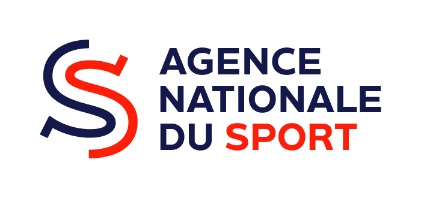 AIDE PONCTUELLE A L’EMPLOI ANS 2023SDJES 44 : nordine.saidou@ac-nantes.fr SDJES 49 : samuel.dumont@ac-nantes.frSDJES 53 : manuela.montebrun@ac-nantes.frSDJES 72 : noemie.coupeau@ac-nantes.frSDJES 85 : franck.de-teule@ac-nantes.fr DRAJES : anne.guillerm@ac-nantes.fr